EĞİTİM BİLİMLERİ ENSTİTÜSÜ
BİLGİSAYAR VE ÖĞRETİM TEKNOLOJİLERİ ANABİLİM DALI
BİLGİSAYAR VE ÖĞRETİM TEKNOLOJİLERİ EĞİTİMİ TEZSİZ YÜKSEK LİSANS PROGRAMI (UZAKTAN ÖĞRETİM)Birinci Yarıyıl (Güz)Birinci Yarıyıl (Güz)Birinci Yarıyıl (Güz)TUKAKTSBÖTU611EGİTİMDE İSTATİSTİKSEL YÖNTEMLER2238BÖTU613EĞİTİMDE WEB TEKNOLOJİLERİ UYGULAMALARI--36BÖTU615BİLİŞİM ETİĞİ VE HUKUKU--36BÖTU623UZAKTAN EĞİTİM: KURAMDAN UYGULAMAYA2238BÖTU627ÖGRETİM TEKNOLOJİLERİNDE LİDERLİK VE PLANLAMA2236BÖTU641TEKNOLOJİNİN EĞİTİM PROGRAMI İLE BÜTÜNLEŞMESİ2236BÖTU643ÇOKLUORTAM İÇİN ÖĞRETİM TASARIMI2238İkinci Yarıyıl (Bahar)İkinci Yarıyıl (Bahar)İkinci Yarıyıl (Bahar)TUKAKTSBÖTU612İLERİ DÜZEY İSTATİSTİK2236BÖTU614NİTEL ARAŞTIRMA YÖNTEMLERİ2236BÖTU616KARMA EGİTİM İÇİN ÖĞRETİM YÖNTEM VE TEKNİKLERİ2236BÖTU621ARAŞTIRMA YÖNTEMLERİ2238BÖTU622E ÖĞRENME VE UYGULAMALARI2238BÖTU626YAPAY ZEKA VE UYGULAMALARI2236BÖTU640TEKNOLOJİ DESTEKLİ ALAN ÖĞRETİMİ2236BÖTU644ÖĞRETİM AMAÇLI MESAJ TASARIMI2238Üçüncü Yarıyıl (Güz)Üçüncü Yarıyıl (Güz)Üçüncü Yarıyıl (Güz)TUKAKTSBÖTU625ÖĞRENME NESNELERİ2238BÖTU642TEKNOLOJİ DESTEKLİ ÖLCME DEĞERLENDİRME2236BÖTU645ÇOKLUORTAM UYGULAMALARI2236BÖTU646TÜRKİYE NİN EGİTİM SORUNLARI2236BÖTU680PROJE-2-16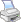 T:Teorik Ders Saati
U:Uygulama Saati
K:Kredi
ÖK:Ön Koşul
AKTS:Avrupa Kredi Transfer Sistemi